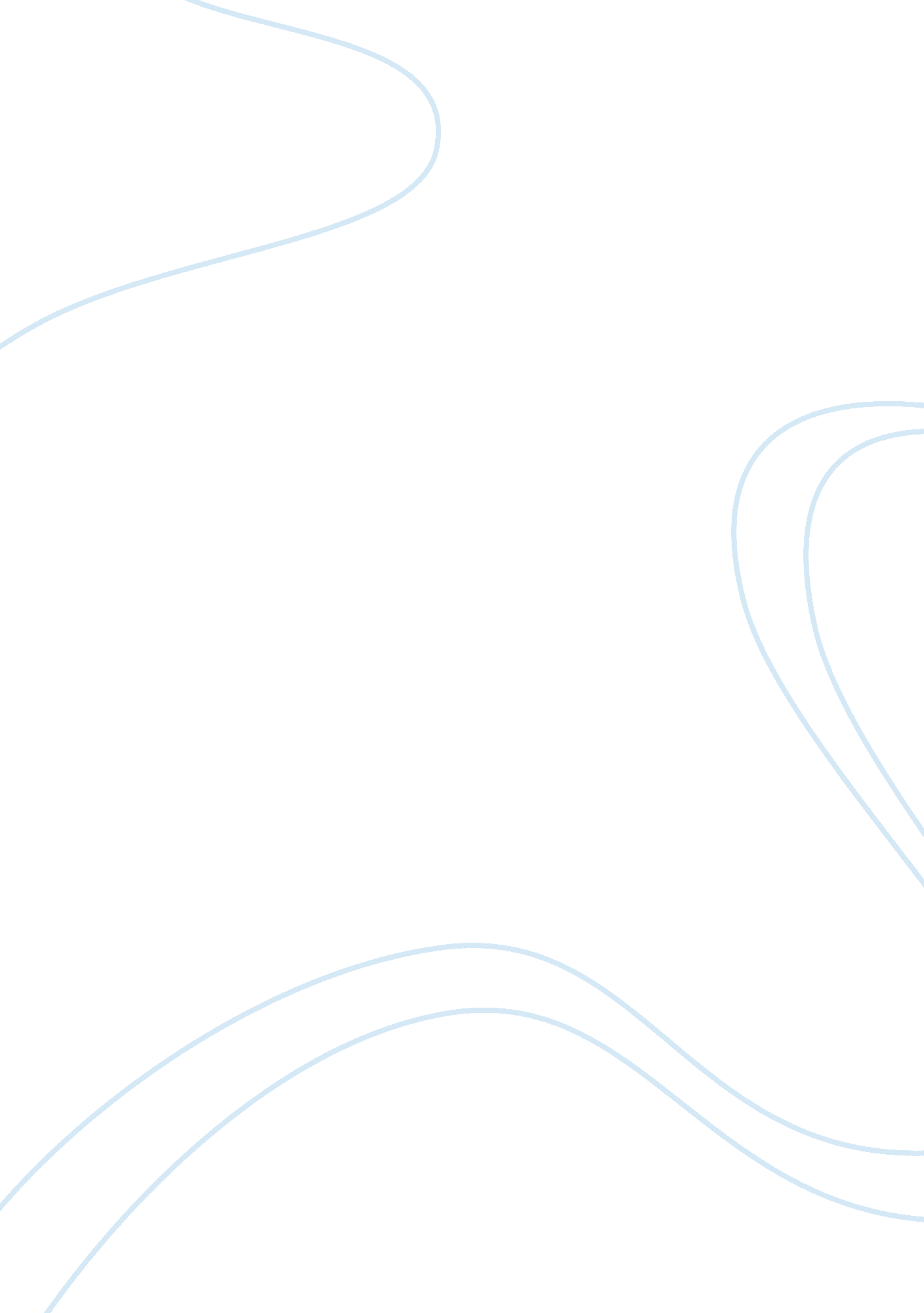 Innovations in policingHealth & Medicine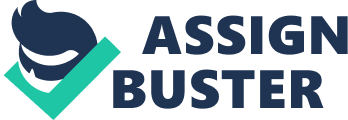 Policing innovations Policing innovations in use fall under a wide range of innovations. The establishment of new methodsof operation, which aid in achieving superior results, comprises programmatic innovations. This calls for proficient and effective use of the resources to attain the goals set. The law enforcement force needs to embrace the innovation since it helps it undertake the duties. The realization of effectiveness depends on the response and willingness of the force to approach old issues with new methods (Braga and Weisburd 5). 
The need for proper preparations before conduction of operations requires administration innovations. Tackling crime and other offences by the police organizations should not be limited to the same approach every time. If stagnations exist in the way of attending to duties, the offenders acquire the methods and device ways to beat law enforcement forces. Understanding the job by each police officer ensures efficiency and assurance of job completion by the best-suited personnel. Proper administration, therefore, amounts to reducing the crimes, thereby contributing to achievements by the police organizations (5). 
Innovations in technology promote the policing agenda. According to Antony and David, the enhancement of technology set the police organizations in a strong position to fight against crimes committed in the society (7). These items not only reduce the time taken, if done manually, but also ensure that the working surroundings pose no danger and immediate risk to the officers. The use of portable computers by patrol police officers promotes efficiency and lessens the time in giving tickets to offenders. 
The overriding of order, priority, goals and objectives should not occur due to innovations. New strategies and innovations rearrange the goals shifting the order of priority. The older goals and objectives of capturing, detaining and bringing offenders to justice take a back seat. The sustenance of life and, thus, reluctance for destruction of property takes over. Whereas, according to the old order, criminals could get extra judiciary executed, innovations look to incapacitate them fast while arresting and delivering them to justice. As such, the new order should integrate with the existing laws (6). 
In some instances, the drafting of the community into policing contributes to reduction of crimes. They report any offenders to the police, which lead to a safer society. In such a case, any lawbreaker knows that society watches over its members, and, hence, thinks twice before going into criminal activities. The community within which the officers work has different problems and challenges. These problems lead to a wide range of crimes in society. This requires policing oriented to pre-identified problems, which includes robbery, break-ins or parental negligence, among others. Orienting the police force in this respect leads to a specialization, thereby enhancing both response and efficiency of work (6). 
The involvement of the third party firms or organizations that are security oriented contributes to a reduction of crimes committed (2). Security firms offer services to many private properties, both commercial and non-commercial. The services offered alleviate the cases of crimes committed. The emergency of the third party security firms further raises the feeling of security in a neighborhood. Cases arise, whereby these third party firms offer more primary security than the police force offers in immediate circumstances. 
Crimes committed cluster in certain areas and most of them involve a small clique of criminals. Cases of bank robberies occur in banks; snatch-and-run incidences occur at buses and railway stations, and muggings occur at secluded corners or by night. The need for the police force to concentrate efforts on such identifiable areas prone to crime reduces crime occurrence. The safety measures afforded to such areas ensures the hindrance of crimes likely to take place. Furthermore, crime offenders tend to keep away from such areas (7). 
Work cited 
Braga, Antony, and David Weisburd. Police Innovation and Crime Prevention Lessons Learned From Police Research Over the Past 20 Years. New York: Cambridge University Press, 2007. Print. 